ANEXO 9 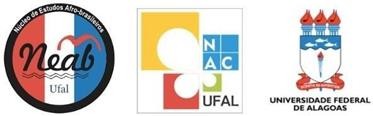 TERMO DE AUTODECLARAÇÃO DE PERTENCIMENTO ÉTNICO-RACIAL (NEGRO/A)1Eu, __________________________________________________________, RG nº                                            , CPF nº  ______________________, inscrito/a de acordo com o critério do programa  de cotas no Processo Seletivo do Programa de Pós-Graduação em ________________________________ do ano ___________, para o _____ período letivo de __________, declaro para fins de inscrição que concorro à reserva de vagas para negro/a e sou portador/a de diploma de curso superior. Autodeclaro-me                                _________[Preto(a)/Pardo(a)] e estou ciente de que serei submetido/a ao procedimento de verificação da condição declarada para concorrer às vagas reservadas aos/às candidatos/as negros/as (cotas), obrigatoriamente antes da homologação do resultado final do concurso, de acordo com a Resolução nº 82/2022 – CONSUNI/UFAL. Declaro, ainda, estar ciente que, caso haja indeferimento da autodeclaração, serei eliminado/a do processo seletivo para cotista. Outrossim, se constatada a qualquer tempo a falsidade ou irregularidade na documentação entregue no ato de matrícula quanto às informações aqui prestadas, a matrícula será cancelada em definitivo, com a perda da respectiva vaga, sem o prejuízo de outras medidas cabíveis. ____________________, ____de_______________de 20___.Assinatura do/a candidato/a